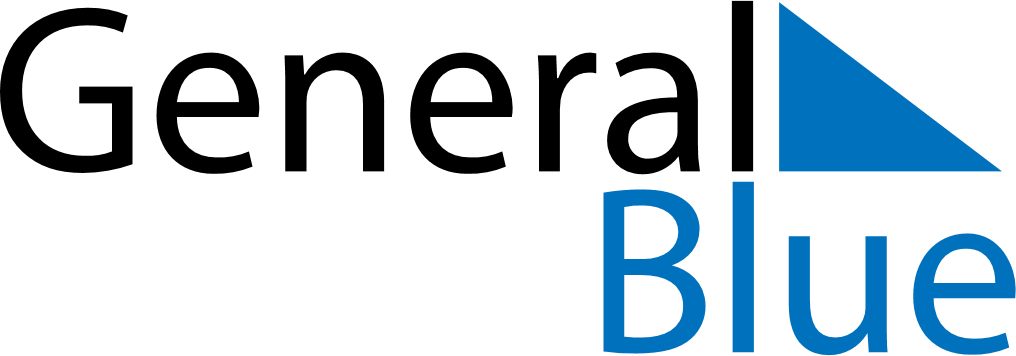 July 2028July 2028July 2028United StatesUnited StatesSUNMONTUEWEDTHUFRISAT12345678Independence Day910111213141516171819202122232425262728293031